1. Project Information2. Pollution Sources/Best Management PracticesNote that any maintenance required to ensure proper BMP functioning must be done within 72 hours of becoming aware of compromised BMP.3.  Site MapOn a blank page (or include a page from the architectural drawings that show site layout and dimensions), please draw a chart (and place this chart in Appendix B) showing the layout of the site including locations of:boundaries of project/propertyboundaries of disturbance (including areas outside of property boundaries)show slopes on sitelocation of structures/facilitieslocations of :stockpiles for soils and materialsconstruction suppliesportable toiletsgarbage/trash containersegress points/track out padsconcrete washout pits or containerswater bodies, wetlands, natural vegetative buffersplacement of all BMPs, perimeter, erosion control, sediment control, inlet, etc.storm water inlets and storm water discharge points (where storm water drains off the site)areas that will be temporarily or permanently stabilized on the site4. Spill Prevention and Response PlanDescribe the spill prevention and control plan to include ways to reduce the chance of spills, stop the source of spills, contain and cleanup spills, dispose of materials contaminated by spills, and train personnel responsible for spill prevention and control. Additionally, fill in all BLUE fields below.Spill Plan:Any discharges in 24 hours equal to or in excess of the reportable quantities listed in 40 CFR 117, 40 CFR 110, and 40 CFR 302 will be reported to the National Response Center and the Division of Water Quality (DWQ) as soon as practical after knowledge of the spill is known to the permittee. The permittee shall submit within 14 calendar days of knowledge of the release a written description of: the release (including the type and estimate of the amount of material released), the date that such release occurred, the circumstances leading to the release, and measures taken and/or planned to be taken to the Division of Water Quality (DWQ), 288 North 1460 West, P.O. Box 144870, Salt Lake City, Utah 84114-4870. The Storm Water Pollution Prevention Plan must be modified within14 calendar days of knowledge of the release to provide a description of the release, the circumstances leading to the release, and the date of the release.  In addition, the plan must be reviewed to identify measures to prevent the reoccurrence of such releases and to respond to such releases, and the plan must be modified where appropriate.Minimum spill quantities requiring reporting:Emphasis to:1st Priority: Protect all people (including onsite staff)2nd Priority: Protect equipment and property3rd Priority: Protect the environmentMake sure the spill area is safe to enter and that it does not pose an immediate threat to health or safety of any person.Check for hazards (flammable material, noxious fumes, cause of spill) – if flammable liquid, turn off engines and nearby electrical equipment. If serious hazards are present leave area and call 911. LARGE SPILLS ARE LIKELY TO PRESENT A HAZARD.Stop the spill source and contain flowing spills immediately with spill kits, dirt or other material that will achieve containment.  Call co-workers and supervisor for assistance and to make them aware of the spill and potential dangersIf spilled material has entered a storm sewer, regardless of containment; contact the City Stormwater Division.Cleanup all spills (flowing or non-flowing) immediately following containment.  Clean up spilled material according to manufacturer specifications, for liquid spills use absorbent materials and do not flush area with water.Properly dispose of cleaning materials and used absorbent material according to manufacturer specifications.Report the reportable quantity to the Saratoga Springs City Stormwater Division.Emergency NumbersUtah Hazmat Response Officer 24 hrs		(801)-538-3745 Police Department				City Engineering Division 			(801) 731-45195. SWPPP, Inspections and Corrective Action ReportsInspection Schedule and Procedures:  The permit requires inspections once a week (see permit Part 3). You must list and provide details of your BMPs in Appendix L. Inspection reports require reporting on BMPs and how effective they are. You may be required to maintain, modify, remove, or apply/install more or different BMPs to control pollutants on the site. Please number your BMPs in Appendix L and refer to those numbers on your inspection reports and corrective action reports when you inspect or report on them.Describe the general procedures for correcting problems when they are identified. Include responsible staff and time frames for making corrections:Corrective Actions: All corrective actions must be logged using the “Correction Action Log” attached in Appendix F. The log should be filled out completely for each corrective action. 6. Changes to the SWPPPAll changes to this SWPPP must be logged in the “Amendment Log” in Appendix G. The log should be filled out completely for each amendment to the SWPPP.7. Record KeepingThe following items should be kept at the project site available for inspectors to review:Dates of grading, construction activity, and stabilizationA copy of the construction general permit (Appendix C)The signed and certified NOI form (Appendix D)Inspection reports (Appendix E)8. Delegation of Authority (if any)Duly Authorized Representatives or Positions:Note: Any additional information (i.e. memoranda, agreements, etc.) should be attached in Appendix H.9. Discharge InformationDoes your project/site discharge storm water into a Municipal Separate Storm Sewer System (MS4)? Yes		 NoMS4 receiving the discharge from the construction project: Receiving Waters (look up to identify your receiving water body)Enter the name(s) of the first surface water(s) that receives stormwater directly from your site and/or from the MS4 listed above. Note: multiple rows provided in the case that your site has more than one point of discharge in which each flows to different surface waters.Impaired Waters (refer to http://wq.deq.utah.gov in the left hand column to determine status of receiving water body).Select any impaired surface water(s) that your site will discharge to, either directly or through the MS4 selected above.10. Certification and NotificationI, , certify under penalty of law that this document and all attachments were prepared under my direction or supervision in accordance with a system designed to assure that qualified personnel properly gathered and evaluated the information submitted. Based on my inquiry of the person or persons who manage the system, or those persons directly responsible for gathering the information, the information submitted is, to the best of my knowledge and belief true, accurate, and complete. I am aware that there are significant penalties for submitting false information, including the possibility of fine and imprisonment for knowing violations. NATHAN NELSONThis SWPPP should be signed and certified by the construction operator(s). Attach certifications in Appendix H.SWPPP AppendicesEnsure the following documentation is attached to the SWPPP:Appendix A: General Location MapAppendix B: SWPPP Site MapsAppendix C: Construction General Permit RegulationAppendix D: Acknowledgement Letter from Appendix E: Inspection ReportsAppendix F: Corrective Action LogAppendix G: SWPPP Amendment LogAppendix H: Certifications, Agreements, and Delegation of AuthorityAppendix I: Grading and Stabilization Activities LogAppendix J: Construction PlansAppendix K: Additional Information (i.e. permits such as local permits, dewatering, stream alteration, wetland, and out of date SWPPP documents, etc.)Appendix L: BMP Specifications and Details (label BMPs to match the sections identified in this document.)APPENDIX A: Site MapAPPENDIX B: SWPPP Site MapsAPPENDIX C: Construction General Permit RegulationAPPENDIX D: Acknowledgement Letter from APPENDIX E: Inspection Reports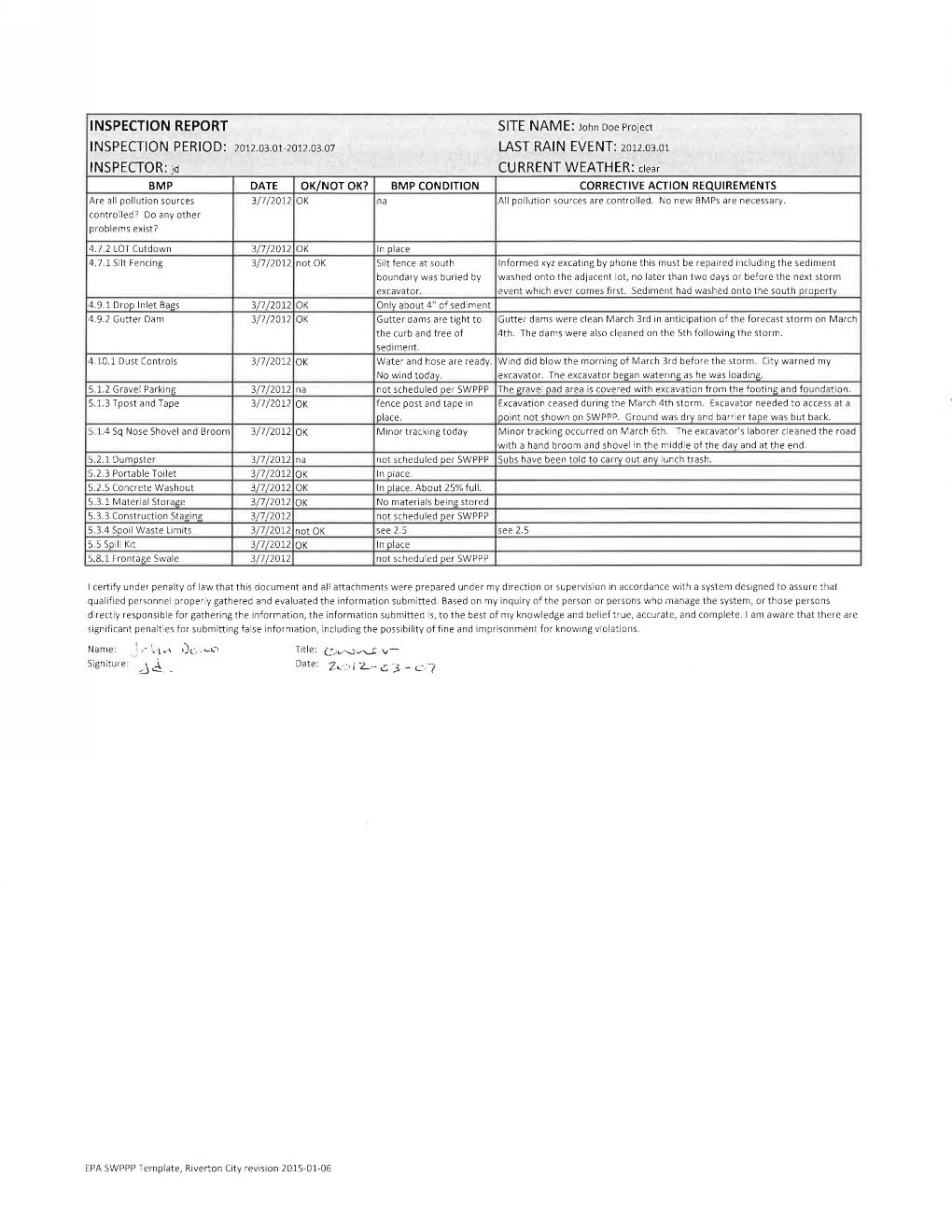 APPENDIX F: Corrective Action LogAPPENDIX G: Amendment LogAPPENDIX H: Certifications, Agreements, and Delegation of AuthorityAPPENDIX I: Grading and Stabilization Activities LogProject Name: SWPPP Contact:  APPENDIX J: Construction PlansAPPENDIX K: Additional Information (i.e. permits such as local permits, dewatering, stream alteration, wetland, and out of date SWPPP documents, etc.)APPENDIX L: BMP Specifications and Details (label BMPs to match the sections identified in this document.)Project Name: 6266 e Quail LaneProject Name: 6266 e Quail LaneProject Name: 6266 e Quail LaneHuntsvilleState: 84317Latitude: Latitude: Latitude: Longitude: Longitude: Longitude: UPDES Permit Tracking Number: UPDES Permit Tracking Number: UPDES Permit Tracking Number: Owner: Owner: Owner: Contact Person: Contact Person: Contact Person: Address: Address: Address: City: State: Zip: Telephone Number: Telephone Number: Telephone Number: Email Address: Email Address: Email Address: General Contractor: General Contractor: General Contractor: Contact Person: Contact Person: Contact Person: Address: Address: Address: City: State: Zip: Telephone Number: Telephone Number: Telephone Number: Email Address: Email Address: Email Address: Answer yes or no whether the following features are located at your site. If yes, select the BMP(s) that will be used to protect each feature. If no, continue to the next question. Attach necessary illustrated details for proper installation in Appendix L, and show locations of all controls on Site Map in Appendix B.Answer yes or no whether the following features are located at your site. If yes, select the BMP(s) that will be used to protect each feature. If no, continue to the next question. Attach necessary illustrated details for proper installation in Appendix L, and show locations of all controls on Site Map in Appendix B.Answer yes or no whether the following features are located at your site. If yes, select the BMP(s) that will be used to protect each feature. If no, continue to the next question. Attach necessary illustrated details for proper installation in Appendix L, and show locations of all controls on Site Map in Appendix B.Answer yes or no whether the following features are located at your site. If yes, select the BMP(s) that will be used to protect each feature. If no, continue to the next question. Attach necessary illustrated details for proper installation in Appendix L, and show locations of all controls on Site Map in Appendix B.Answer yes or no whether the following features are located at your site. If yes, select the BMP(s) that will be used to protect each feature. If no, continue to the next question. Attach necessary illustrated details for proper installation in Appendix L, and show locations of all controls on Site Map in Appendix B.Answer yes or no whether the following features are located at your site. If yes, select the BMP(s) that will be used to protect each feature. If no, continue to the next question. Attach necessary illustrated details for proper installation in Appendix L, and show locations of all controls on Site Map in Appendix B.Answer yes or no whether the following features are located at your site. If yes, select the BMP(s) that will be used to protect each feature. If no, continue to the next question. Attach necessary illustrated details for proper installation in Appendix L, and show locations of all controls on Site Map in Appendix B.2.12.1Is there a SWPPP sign on site? (see permit part 1.10)Is there a SWPPP sign on site? (see permit part 1.10)Is there a SWPPP sign on site? (see permit part 1.10)Is there a SWPPP sign on site? (see permit part 1.10)Yes No The sign must include the UPDES tracking number, the owner or general contractor name, phone number and email, and if the SWPPP is on-line, instructions on how to view it.The sign must include the UPDES tracking number, the owner or general contractor name, phone number and email, and if the SWPPP is on-line, instructions on how to view it.The sign must include the UPDES tracking number, the owner or general contractor name, phone number and email, and if the SWPPP is on-line, instructions on how to view it.The sign must include the UPDES tracking number, the owner or general contractor name, phone number and email, and if the SWPPP is on-line, instructions on how to view it.The sign must include the UPDES tracking number, the owner or general contractor name, phone number and email, and if the SWPPP is on-line, instructions on how to view it.The sign must include the UPDES tracking number, the owner or general contractor name, phone number and email, and if the SWPPP is on-line, instructions on how to view it.2.22.2Will there be non-stormwater discharges on the site? (see permit part 1.3)Will there be non-stormwater discharges on the site? (see permit part 1.3)Will there be non-stormwater discharges on the site? (see permit part 1.3)Will there be non-stormwater discharges on the site? (see permit part 1.3)Yes No Construction Dewatering (if discharged offsite) must be covered by UPDES Permit UTG070000 (see permit part 2.7). Further, cleaning of tools and equipment must be contained in a plastic lined pit (see permit part 2.4.5 & 2.9).Construction Dewatering (if discharged offsite) must be covered by UPDES Permit UTG070000 (see permit part 2.7). Further, cleaning of tools and equipment must be contained in a plastic lined pit (see permit part 2.4.5 & 2.9).Construction Dewatering (if discharged offsite) must be covered by UPDES Permit UTG070000 (see permit part 2.7). Further, cleaning of tools and equipment must be contained in a plastic lined pit (see permit part 2.4.5 & 2.9).Construction Dewatering (if discharged offsite) must be covered by UPDES Permit UTG070000 (see permit part 2.7). Further, cleaning of tools and equipment must be contained in a plastic lined pit (see permit part 2.4.5 & 2.9).Construction Dewatering (if discharged offsite) must be covered by UPDES Permit UTG070000 (see permit part 2.7). Further, cleaning of tools and equipment must be contained in a plastic lined pit (see permit part 2.4.5 & 2.9).Construction Dewatering (if discharged offsite) must be covered by UPDES Permit UTG070000 (see permit part 2.7). Further, cleaning of tools and equipment must be contained in a plastic lined pit (see permit part 2.4.5 & 2.9).2.32.3Are wetlands, sensitive areas, or UIC wells located on or adjacent to the site? (see permit part 2.2)Are wetlands, sensitive areas, or UIC wells located on or adjacent to the site? (see permit part 2.2)Are wetlands, sensitive areas, or UIC wells located on or adjacent to the site? (see permit part 2.2)Are wetlands, sensitive areas, or UIC wells located on or adjacent to the site? (see permit part 2.2)Yes No BMP(s): Vegetative Buffers Berms Wattles Wattles Wattles Boundary Fence Silt Fence Other:  Other:  Other:  Other:  Other: 2.42.4Will there be stockpiles on the site?Will there be stockpiles on the site?Will there be stockpiles on the site?Will there be stockpiles on the site?Yes No Note: Select “Contained by other BMP” if another BMP on your site will contain runoff from the stockpiles CANNOT be placed in the street. (see permit part 2.1.1)Note: Select “Contained by other BMP” if another BMP on your site will contain runoff from the stockpiles CANNOT be placed in the street. (see permit part 2.1.1)Note: Select “Contained by other BMP” if another BMP on your site will contain runoff from the stockpiles CANNOT be placed in the street. (see permit part 2.1.1)Note: Select “Contained by other BMP” if another BMP on your site will contain runoff from the stockpiles CANNOT be placed in the street. (see permit part 2.1.1)Note: Select “Contained by other BMP” if another BMP on your site will contain runoff from the stockpiles CANNOT be placed in the street. (see permit part 2.1.1)Note: Select “Contained by other BMP” if another BMP on your site will contain runoff from the stockpiles CANNOT be placed in the street. (see permit part 2.1.1)BMP(s): Silt Fence Staked Straw Wattle Covering Covering Covering Other:  Other:  Other:  Other:  Other:  Contained by other BMP. Explain:  Contained by other BMP. Explain:  Contained by other BMP. Explain:  Contained by other BMP. Explain:  Contained by other BMP. Explain:  Contained by other BMP. Explain:  Contained by other BMP. Explain:  Contained by other BMP. Explain:  Contained by other BMP. Explain:  Contained by other BMP. Explain:  Contained by other BMP. Explain:  Contained by other BMP. Explain:  Contained by other BMP. Explain:  Contained by other BMP. Explain:  Contained by other BMP. Explain: 2.5Are surface waters located within 30 feet of your project’s earth disturbances?Is there a SWPPP sign on site? (see permit part 1.10)Are surface waters located within 30 feet of your project’s earth disturbances?Is there a SWPPP sign on site? (see permit part 1.10)Are surface waters located within 30 feet of your project’s earth disturbances?Is there a SWPPP sign on site? (see permit part 1.10)Are surface waters located within 30 feet of your project’s earth disturbances?Is there a SWPPP sign on site? (see permit part 1.10)Are surface waters located within 30 feet of your project’s earth disturbances?Is there a SWPPP sign on site? (see permit part 1.10)Yes No Note: A 30’ natural vegetative buffer MUST be used if possible. If a buffer less than 30’ is used, you must demonstrate that the additional controls offer the same protection as a 30’ natural vegetative buffer, and select the reason for exemption below. (see permit part 2.3.5)Note: A 30’ natural vegetative buffer MUST be used if possible. If a buffer less than 30’ is used, you must demonstrate that the additional controls offer the same protection as a 30’ natural vegetative buffer, and select the reason for exemption below. (see permit part 2.3.5)Note: A 30’ natural vegetative buffer MUST be used if possible. If a buffer less than 30’ is used, you must demonstrate that the additional controls offer the same protection as a 30’ natural vegetative buffer, and select the reason for exemption below. (see permit part 2.3.5)Note: A 30’ natural vegetative buffer MUST be used if possible. If a buffer less than 30’ is used, you must demonstrate that the additional controls offer the same protection as a 30’ natural vegetative buffer, and select the reason for exemption below. (see permit part 2.3.5)Note: A 30’ natural vegetative buffer MUST be used if possible. If a buffer less than 30’ is used, you must demonstrate that the additional controls offer the same protection as a 30’ natural vegetative buffer, and select the reason for exemption below. (see permit part 2.3.5)Note: A 30’ natural vegetative buffer MUST be used if possible. If a buffer less than 30’ is used, you must demonstrate that the additional controls offer the same protection as a 30’ natural vegetative buffer, and select the reason for exemption below. (see permit part 2.3.5)Note: A 30’ natural vegetative buffer MUST be used if possible. If a buffer less than 30’ is used, you must demonstrate that the additional controls offer the same protection as a 30’ natural vegetative buffer, and select the reason for exemption below. (see permit part 2.3.5)BMP(s): 30’ Natural Vegetative Buffer 30’ Natural Vegetative Buffer Less than 1 acre Disturbance Less than 1 acre Disturbance Less than 1 acre Disturbance Less than 1 acre Disturbance 2 Silt Fence Barrier 2 Silt Fence Barrier 2 Straw Wattle Barriers (Fiber Roll) 2 Straw Wattle Barriers (Fiber Roll) 2 Straw Wattle Barriers (Fiber Roll) 2 Straw Wattle Barriers (Fiber Roll) Less than 30’ Natural Vegetative Buffer. Additional Controls:  Less than 30’ Natural Vegetative Buffer. Additional Controls:  Less than 30’ Natural Vegetative Buffer. Additional Controls:  Less than 30’ Natural Vegetative Buffer. Additional Controls:  Less than 30’ Natural Vegetative Buffer. Additional Controls:  Less than 30’ Natural Vegetative Buffer. Additional Controls:  Less than 30’ Natural Vegetative Buffer. Additional Controls:  Less than 30’ Natural Vegetative Buffer. Additional Controls:  Less than 30’ Natural Vegetative Buffer. Additional Controls:  Less than 30’ Natural Vegetative Buffer. Additional Controls:  Less than 30’ Natural Vegetative Buffer. Additional Controls:  Less than 30’ Natural Vegetative Buffer. Additional Controls: 2.6Does your site have steep slopes (greater than 70%)? (see permit part 2.3.2)Does your site have steep slopes (greater than 70%)? (see permit part 2.3.2)Does your site have steep slopes (greater than 70%)? (see permit part 2.3.2)Does your site have steep slopes (greater than 70%)? (see permit part 2.3.2)Does your site have steep slopes (greater than 70%)? (see permit part 2.3.2)Yes No BMP(s): Erosion Control Blanket Minimum Disturbance Minimum Disturbance Seeding Seeding Seeding Hydroseed Mulch Mulch Takifiers Takifiers Takifiers Other:  Other:  Other:  Other:  Other:  Other: 2.7What perimeter and sediment controls will be used on the site? (see permit part 2.1.2 & 2.3)What perimeter and sediment controls will be used on the site? (see permit part 2.1.2 & 2.3)What perimeter and sediment controls will be used on the site? (see permit part 2.1.2 & 2.3)What perimeter and sediment controls will be used on the site? (see permit part 2.1.2 & 2.3)What perimeter and sediment controls will be used on the site? (see permit part 2.1.2 & 2.3)What perimeter and sediment controls will be used on the site? (see permit part 2.1.2 & 2.3)What perimeter and sediment controls will be used on the site? (see permit part 2.1.2 & 2.3)BMP(s): Silt Fence Straw Wattles (Fiber Rolls) Straw Wattles (Fiber Rolls) Sediment Trap Sediment Trap Sediment Trap Sediment Basin Swales Swales Berms Berms Berms Vegetative Buffer Cut-Back-Curb Cut-Back-Curb Other:  Other:  Other:  Other:  Other:  Other: 2.8What storm drain inlet protection will be used on this site? (see permit part 2.1.3)What storm drain inlet protection will be used on this site? (see permit part 2.1.3)What storm drain inlet protection will be used on this site? (see permit part 2.1.3)What storm drain inlet protection will be used on this site? (see permit part 2.1.3)What storm drain inlet protection will be used on this site? (see permit part 2.1.3)What storm drain inlet protection will be used on this site? (see permit part 2.1.3)What storm drain inlet protection will be used on this site? (see permit part 2.1.3)Where is/are the nearest downstream inlet(s): Where is/are the nearest downstream inlet(s): Where is/are the nearest downstream inlet(s): Where is/are the nearest downstream inlet(s): Where is/are the nearest downstream inlet(s): Where is/are the nearest downstream inlet(s): Where is/are the nearest downstream inlet(s): BMP(s): Rock/Sand-filled Bags Drop Inlet Bags Drop Inlet Bags Inlet Wattles Inlet Wattles Inlet Wattles Filter Fabric Other:  Other:  Other:  Other:  Other:  Other: 2.9Will curb ramps be used at the site?Will curb ramps be used at the site?Will curb ramps be used at the site?Will curb ramps be used at the site?Will curb ramps be used at the site?Yes No Note: If curb ramps are used it must be done with material that will not wash away in stormwater. (see permit part 2.4.2)Note: If curb ramps are used it must be done with material that will not wash away in stormwater. (see permit part 2.4.2)Note: If curb ramps are used it must be done with material that will not wash away in stormwater. (see permit part 2.4.2)Note: If curb ramps are used it must be done with material that will not wash away in stormwater. (see permit part 2.4.2)Note: If curb ramps are used it must be done with material that will not wash away in stormwater. (see permit part 2.4.2)Note: If curb ramps are used it must be done with material that will not wash away in stormwater. (see permit part 2.4.2)Note: If curb ramps are used it must be done with material that will not wash away in stormwater. (see permit part 2.4.2)BMP(s): Crushed Rock Wood Dunnage Wood Dunnage Other:  Other:  Other:  Other:  Other:  Other: 2.10What dust control BMP(s) will be used?What dust control BMP(s) will be used?What dust control BMP(s) will be used?What dust control BMP(s) will be used?What dust control BMP(s) will be used?What dust control BMP(s) will be used?What dust control BMP(s) will be used?BMP(s): Wetting with Water Wetting with Water Wetting with Water Wetting with Water Wetting with Water Wetting with Water Other:  Other:  Other:  Other:  Other:  Other: 2.11What track out control will be used on the site? (see permit part 2.4.1)What track out control will be used on the site? (see permit part 2.4.1)What track out control will be used on the site? (see permit part 2.4.1)What track out control will be used on the site? (see permit part 2.4.1)What track out control will be used on the site? (see permit part 2.4.1)What track out control will be used on the site? (see permit part 2.4.1)What track out control will be used on the site? (see permit part 2.4.1)BMP(s): Track Out Pad Cobble Cobble Gravel Gravel Gravel Rumble Strips Wash Down Pad Wash Down Pad Delivery Pad Delivery Pad Delivery Pad Limited Site Access Selective Access During Dry Weather Selective Access During Dry Weather Selective Access During Dry Weather Selective Access During Dry Weather Selective Access During Dry Weather Other:  Other:  Other:  Other:  Other:  Other: 2.12How will solid waste be dealt with on the site? (see permit part 2.4.3)How will solid waste be dealt with on the site? (see permit part 2.4.3)How will solid waste be dealt with on the site? (see permit part 2.4.3)How will solid waste be dealt with on the site? (see permit part 2.4.3)How will solid waste be dealt with on the site? (see permit part 2.4.3)How will solid waste be dealt with on the site? (see permit part 2.4.3)How will solid waste be dealt with on the site? (see permit part 2.4.3)BMP(s): Bag Lightweight Trash Leak Proof Dumpsters Leak Proof Dumpsters Receptacles with Lids Receptacles with Lids Receptacles with Lids Other:  Other:  Other:  Other:  Other:  Other: 2.13How will non-aqueous liquid waste (oil, solvent, fuel) be dealt with on the site?How will non-aqueous liquid waste (oil, solvent, fuel) be dealt with on the site?How will non-aqueous liquid waste (oil, solvent, fuel) be dealt with on the site?How will non-aqueous liquid waste (oil, solvent, fuel) be dealt with on the site?How will non-aqueous liquid waste (oil, solvent, fuel) be dealt with on the site?How will non-aqueous liquid waste (oil, solvent, fuel) be dealt with on the site?How will non-aqueous liquid waste (oil, solvent, fuel) be dealt with on the site?BMP(s): Contained and Removed from the site. Contained and Removed from the site. Collected for Reuse Collected for Reuse Collected for Reuse Collected for Reuse Other:  Other:  Other:  Other:  Other:  Other: 2.14How will spoils (extra or left over dirt) be contained/managed?How will spoils (extra or left over dirt) be contained/managed?How will spoils (extra or left over dirt) be contained/managed?How will spoils (extra or left over dirt) be contained/managed?How will spoils (extra or left over dirt) be contained/managed?How will spoils (extra or left over dirt) be contained/managed?How will spoils (extra or left over dirt) be contained/managed?BMP(s): Cover Erodible Material Runoff Containment Runoff Containment Haul Off Policy Haul Off Policy Haul Off Policy Other:  Other:  Other:  Other:  Other:  Other: 2.15How will sanitary waste be handled on the site? (see permit part 2.4.4)How will sanitary waste be handled on the site? (see permit part 2.4.4)How will sanitary waste be handled on the site? (see permit part 2.4.4)How will sanitary waste be handled on the site? (see permit part 2.4.4)How will sanitary waste be handled on the site? (see permit part 2.4.4)BMP(s): Portable Toilet(s) (must be staked down & 10’ from curb) Portable Toilet(s) (must be staked down & 10’ from curb) Portable Toilet(s) (must be staked down & 10’ from curb) Portable Toilet(s) (must be staked down & 10’ from curb) Onsite or Adjacent Indoor Bathrooms Onsite or Adjacent Indoor Bathrooms Onsite or Adjacent Indoor Bathrooms Onsite or Adjacent Indoor Bathrooms Portable Toilet Secondary Containment Portable Toilet Secondary Containment Portable Toilet Secondary Containment Portable Toilet Secondary Containment Other:  Other:  Other:  Other: 2.16How will concrete wash water be contained on the site? (see permit part 2.4.5 & 2.9.1)How will concrete wash water be contained on the site? (see permit part 2.4.5 & 2.9.1)How will concrete wash water be contained on the site? (see permit part 2.4.5 & 2.9.1)How will concrete wash water be contained on the site? (see permit part 2.4.5 & 2.9.1)How will concrete wash water be contained on the site? (see permit part 2.4.5 & 2.9.1)BMP(s): Lined Depression Lined Depression Steel Dumpster Steel Dumpster Regional Washout (per development) Regional Washout (per development) Regional Washout (per development) Regional Washout (per development) Other:  Other:  Other:  Other: 2.17What controls will be used for construction materials stored on site?What controls will be used for construction materials stored on site?What controls will be used for construction materials stored on site?What controls will be used for construction materials stored on site?What controls will be used for construction materials stored on site?BMP(s): Covering Erodible or Liquid Materials Covering Erodible or Liquid Materials Secondary Containment Secondary Containment Strategic Storage and Staging Strategic Storage and Staging Strategic Storage and Staging Strategic Storage and Staging Other:  Other:  Other:  Other: 2.18What controls will be in place for equipment fueling, maintenance, and washing?What controls will be in place for equipment fueling, maintenance, and washing?What controls will be in place for equipment fueling, maintenance, and washing?What controls will be in place for equipment fueling, maintenance, and washing?What controls will be in place for equipment fueling, maintenance, and washing?BMP(s): Fueling w/Mobile Track w/Spill Kit Fueling w/Mobile Track w/Spill Kit Offsite O+M Offsite O+M Other:  Other:  Other:  Other: 2.19How will sediment be contained on site until home owner completes landscaping?How will sediment be contained on site until home owner completes landscaping?How will sediment be contained on site until home owner completes landscaping?How will sediment be contained on site until home owner completes landscaping?How will sediment be contained on site until home owner completes landscaping?BMP(s): Landscaping Swales Swales Rock Filters Perimeter Controls Vegetated Buffer Vegetated Buffer Native Vegetative Barriers Cut-Back-Curb Leave Front-Yard Lower than Sidewalk Leave Front-Yard Lower than Sidewalk Leave Front-Yard Lower than Sidewalk Other:  Other:  Other:  Other: The general spill response procedure,  is to stop the source of the spill, contain any spilled material and clean up the spill in a timely manner to prevent accidental injury or other damage.Keep info on site, in charge personnel to be trained in the proper protocol and emergency numbers listed below. AgencyPhone NumberNational Response Center(800) 424-8802Division of Water Quality ( DWQ) 24-Hr Reporting(801) 538-6146; (801) 536-4123Utah Department of Health Emergency Response(801) 580-6681  Fire DepartmentMaterialMedia Released ToReportable QuantityEngine oil, fuel, hydraulic & brake fluidLand25 gallonsPaints, solvents, thinnersLand100 lbs (13 gallons)Engine oil, fuel, hydraulic & brake fluidWaterVisible SheenRefrigerantAir1 lbAntifreeze, battery acid, gasoline, engine degreasersAir, Land, Water100 lbs (13 gallons)Identify the problem, assess situation, if there is a leak, stop the leak , and proceed with the proper clean up methods.Any corrections needed should be corrected immediately, by site supervisor, and reported to Authorized Representative.Company/Organization:Company/Organization:Company/Organization:Company/Organization:Company/Organization:SIGNATURE HOMESSIGNATURE HOMESSIGNATURE HOMESSIGNATURE HOMESSIGNATURE HOMESSIGNATURE HOMESSIGNATURE HOMESPosition:Position:Position:Address:Address:Address:City:State:State:Zip:Telephone:Telephone:Telephone:Telephone:Fax/Email:Fax/Email:1.2.3.4.Impaired Surface WaterIs this surface water impaired?Pollutant(s) causing the impairmentHas a TMDL been completed?Pollutant(s) for which there is a TMDL Yes        No Yes       No Yes        No Yes       NoCorrective Action LogCorrective Action LogCorrective Action LogCorrective Action LogCorrective Action LogCorrective Action LogCorrective Action LogCorrective Action LogDate & Time of Inspection/Random Notice of ProblemInspection or Randomly Noticed?BMP # and NameDescription of BMP Deficiency (or reference the inspection report)InitialCorrection Date(MM/DD/YY)How the BMP was CorrectedSWPPP Changed(Y/N)Amendment LogAmendment LogAmendment LogAmendment LogAmendment No.Description of the AmendmentDate of AmendmentAmendment Prepared by [Name(s) and Title]Date Grading Activity InitiatedDescription of Grading ActivityDate Grading Activity Ceased (Indicate Temporary or Permanent)Date When Stabilization Measures are InitiatedDescription of Stabilization Measure and Location